RUISLIP-NORTHWOOD FESTIVAL 2018SPEECH & DRAMAThe Star Award – Best of the Festival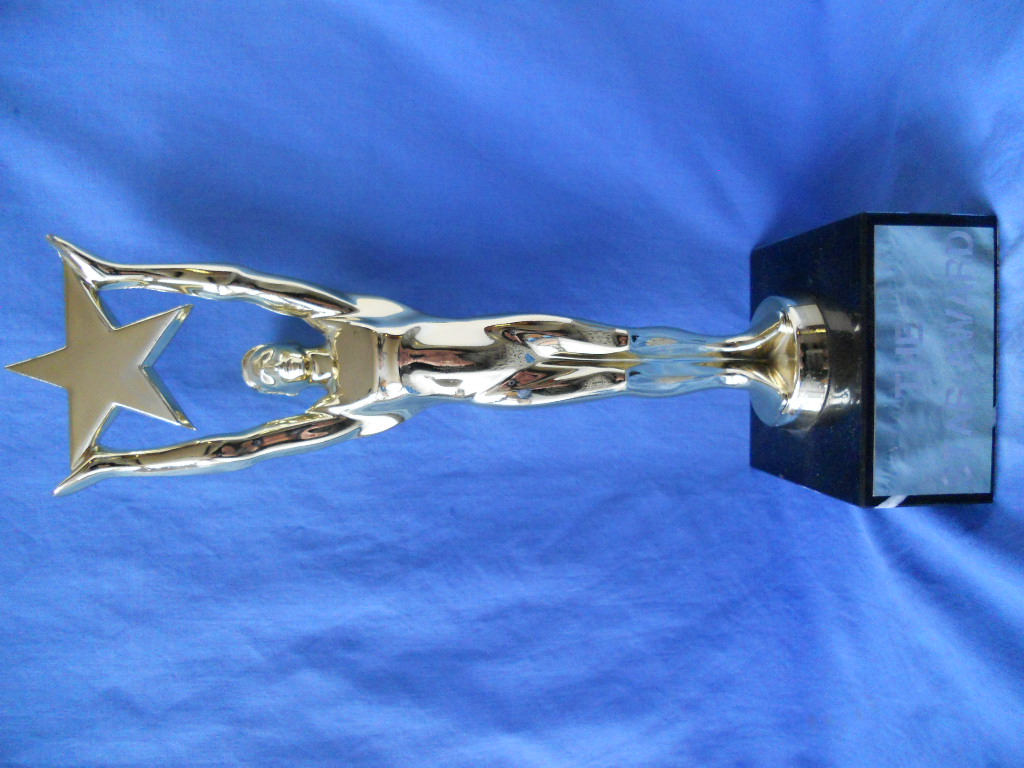 The Star Award was presented to Lynszia Tuder-RanjithSPEECH & DRAMA CUPS & TROPHIES 2018The Ruislip Residence Association Cup		Verse Speaking 11 – 13 years	Harrishan Ramanan	The Ruslip-Northwood Rotary Club Cup	Verse Speaking 14 years and over	Mathura Jasmin AravinthanThe Hollander Cup				Original verse 8 – 18 years		Keerthana Perinparaj	The Pauline Gower Memorial Cup		Sight Reading 13 – 18 years	Sajan Suganth	The Festival Prose Award			Prose Reading 11 – 13 years	Tanya Giridharan	 The Ruislip-Northwood Prose Award		Prose Reading 14 -18 years	Sajan Suganth	The Simpletons Cup				Public Speaking 10 - 13 years & U	Abirami Manivannan		The Mr & Mrs B G Reid Trophy		Public Speaking 14 – 18 years	Visakee Vernu	The John Coleman Cup			Solo Acting 11 – 13 years		Harrishan Ramanan	The Mr & Mrs Schiller Cup			Solo Acting 14 – 18 years		Harrisha Sivanathan	The Salih Cup				Solo Shakespeare 11 – 18 years	Lynszia Tuder-Ranjith	The Ruislip Theatre Guild Cup			Solo Mime 11 – 18 years		Harrisha SivanathanThe Prof. Susan Ford Awards			Duologue Poetry, Open		Emily & Isabelle HyamsThe Judy Shepherd Cups			Acting Duologues, 9 years & U	Rania Butt & Mathathy KapilanThe Festival Duologue Cups			Acting Duologue, 11-13  years	Nethmi Illagola &										Nethra DushyanthanThe Studio School Cup			Acted Scene, 11 – 13 years	Chrystel Arts  The Ruislip Theatre Guild Cup			Acted Scene, 14-18 years		Chrystel Arts  The Daphne Davy Cup			Group Mime 11 & Under		Chrystel Arts  The Jeanne Clogg Trophy			Anthology, all age groups		Chrystel Arts  2018 MEDAL WINNERSSD100 - Verse Speaking 5 years & Under1st	Nayaneka Sivakanthan2nd	Shuruthi Nirojan3rd	Tia Chohan3rd	Vishnu PrabakarSD101A - Verse Speaking 6 years1st	Kiroshika Grisanthan1st	Sejaha Sekaran2nd	Kiren Vigneswaralingam2nd	Maya Najafi3rd	Yaavi BhandariSD101B - Verse Speaking 6 years1st	Sruthi Ram2nd	Mithushkaa Mathanakumar3rd	Sagana SatkunarajhSD102A - Verse Speaking 7 years1st	Artimagan Ragulasingham2nd	Vinushan Chandrann3rd	Anjana Bensingam3rd	Aron ThavarupanSD102B - Verse Speaking 7 years1st	Advay Cheriyath1st	Keshnika Senthuran2nd	Anay Goria2nd	Athiran Theepathas3rd	Apiraamy A Sivaharan3rd	Sarwin ShangarSD102C - Verse Speaking 7 years	1st	Ashwin Sakthivel2nd	Raeyah Nadessamoorthy3rd	Abhay Mistry3rd	Hesali AranjakodagodaSD103A - Verse Speaking 8 years1st	Sakhana Yohamoorty2nd	Ashmiha Sekaran3rd	Aatheethya Jeyanth3rd	Krishna GajendraSD103B - Verse Speaking 8 years1st	Shriya Mistry2nd	Agisha Mohanagajan3rd	Abisharan Sivakaran3rd	Kiana KajendranSD104A - Verse Speaking 9 years1st	Asvine Grisanthan2nd	Sahana Ganesha Sharma3rd	Mukilan Arunendran3rd	Pooja VamadevanSD104B - Verse Speaking 9 years1st	Thamira Senthuran2nd	Aryan Goria3rd	Ashni Patel3rd	Rishi BudhiaSD105 - Verse Speaking 10  years1st	Mia-Rose Boyne2nd	Harrisan Grisanthan3rd	Diluxan KesavanSD106 - Verse Speaking 11 years1st	Archana Vathanan2nd	Mahi Patel3rd	Aishani Ramesh3rd	Yahavi ModasiaSD107 - Verse Speaking 13 years & Under1st	Harrishan Ramanan2nd	Samhita Sandra Boyapati3rd	Luxsigan Vamadevan3rd	Abirami ManivannanSD108 - Verse Speaking 16 years & Under1st	Mathura Jasmin Aravinthan2nd	Thishangar Gnamaurali3rd	Niluxsha MohanarajSD111 - Original Verse 9 years & Under	1st	Aatheethya Jeyanth2nd	Sakhana Yohamoorty3rd	Ajan KandeepanSD112 - Original Verse 11 years & Under1st	Saadhyan Ragulan2nd	Krishney Manorathan2nd	Prakrith Rao3rd	Archana Vathanan3rd	Sayasvi SarathchandranSD113 - Original Verse 13 years & Under1st	Keerthana Perinparaj2nd	Manassvi Sarathchandran3rd	Mithursiha NadeskumarSD114 - Original Verse 16 years & Under1st	Sarannia RagulanSD116 - Sight Reading. 11 years & Under1st	Shivanii Suganth2nd	Archana Vathanan3rd	Sruthi PrabakarSD117 - Sight Reading. 13 years & Under1st	Vernilan Vishnukumar2nd	Keerthana Perinparaj3rd	Heli SanghaviSD118 - Sight Reading. 16 years & Under1st	Sajan Suganth2nd	Dharun Srirathan2nd	Niluxsha MohanarajSD130 - Prose Reading 7 years & Under	1st	Sejaha Sekaran2nd	Veena Ram3rd	Aanya OjhaSD131A - Prose Reading 9 years & Under1st	Shobika Gnanam2nd	Ashmiha Sekaran2nd	Sakhana Yohamoorty3rd	Ashvitha Banutheepan3rd	Asvine GrisanthanSD131B - Prose Reading 9 years & Under1st	Sean Roy2nd	Oviya Vigneswaran3rd	Sreeka Jeyandiran3rd	Tisha BhattacharyyaSD132A - Prose Reading 11 years & Under1st	Archana Vathanan2nd	Shivanii Suganth3rd	Delilah Bennett-Cardy3rd	Harrisan GrisanthanSD132B - Prose Reading 11 years & Under1st	Liam Harron2nd	Manasi Thamilvanan3rd	Aryan SankayeSD133A - Prose Reading 13 years & Under1st	Tanya Giridharan2nd	Samhita Sandra Boyapati3rd	Kavin KandeepanSD133B - Prose Reading 13 years & Under1st	Namita Ganesha Sharma2nd	Shubhan Selvaranjan2nd	Yuhan Senthuran3rd	Ameera HajiSD134 - Prose Reading 16 years & Under1st	Sajan Suganth2nd	Girtena Sakthykumaran3rd	Seeralan ShanthikumaranSD136 - Public Speaking 9 years & Under1st	Gayathri Manivannan2nd	Shivaram Mahadeva3rd	Aatheethya JeyanthSD137A - Public Speaking 11 years & Under1st	Anish Kumar Lingam2nd	Mahi Patel3rd	Aishani RameshSD137B - Public Speaking 11 years & Under1st	Myuri Kannan2nd	Tamara Aluwihare3rd	Sushani JeyanathanSD138A - Public Speaking 13 years & Under1st	Abirami Manivannan2nd	Akila Kesavaalwar3rd	Heli SanghaviSD138B - Public Speaking 13 years & Under1st	Namita Ganesha Sharma2nd	Sukriti Bisht3rd	Archana MuraleetharanSD139 - Public Speaking 16 years & Under1st	Visakee Vernu2nd	Dharun Srirathan3rd	Anujah RamananSD140 - Public Speaking 18 years & Under1st	Lynszia Tuder-RanjithSD144 - Solo Acting (Not Shakespeare) 9 years & Under1st	Shobika Gnanam2nd	Mukilan Arunendran3rd	Evie MarnerSD145A - Solo Acting (Not Shakespeare) 11 years & Under1st	Archana Vathanan2nd	Shivanii Suganth3rd	Aishani Ramesh3rd	Natasha CollinsSD145B - Solo Acting (Not Shakespeare) 11 years & Under1st	Charlie Swindon2nd	Savanna Alleyne3rd	Emily McGregorSD146A - Solo Acting (Not Shakespeare) 13 years & Under1st	Harrishan Ramanan2nd	Freya Thorpe3rd	Laaibah Ali3rd	Thivyan ArunendranSD146B - Solo Acting (Not Shakespeare) 13 years & Under1st	Aathavan Sivapalan2nd	Emily-Jo Goldsmith3rd	Caelan KellySD147 - Solo Acting (Not Shakespeare) 16 years & Under1st	Harrisha Sivanathan2nd	Lauwrensia Tuder-Ranjith3rd	Sarannia RagulanSD148 - Solo Acting (Not Shakespeare) 18 years & Under1st	Lynszia Tuder-RanjithSD151 - Solo  Shakespeare 13 years & Under1st	Keerthana Perinparaj1st	Tanya GiridharanSD152 - Solo  Shakespeare 16 years & Under1st	Lauwrensia Tuder-Ranjith2nd	Harrisha SivanathanSD153 - Solo  Shakespeare 18 years & Under1st	Lynszia Tuder-RanjithSD155 - Solo  Mime 9 years & Under1st	Harrishan RamananSD157 - Solo  Mime 13 years & Under1st	Hari RathakrishnanSD158 - Solo  Mime 16 years & Under1st	Harrisha SivanathanSD202 - Duologue Poems 11 years & Under1st	Emily Hyams and Isabelle HyamsSD207 - Acting Duologues (Not Shakespeare) 9 years & Under1st	Rania Butt and Mahathy  Kapilan2nd	Lochana Suraneni and Yashwita PandeySD208 - Acting Duologues (Not Shakespeare) 11 years & Under1st	Nethmi Illagola and Nethra DushyanthanSD302 - Acted Scene (Not Shakespeare) 11 years & Under1st	Chrystel Arts Acted Scene 11SD304 - Acted Scene (Not Shakespeare) 16 years & Under1st	Chrystel ArtsSD310 - Group Mime 11 years & Under1st	Chrystel ArtsSD323 - Anthology 16 years & Under1st	Chrystel ArtsSD327 - Group Improvisation 16 years & Under1st	Chrystel Arts